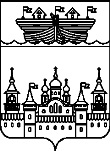 СЕЛЬСКИЙ СОВЕТБЛАГОВЕЩЕНСКОГО СЕЛЬСОВЕТАВОСКРЕСЕНСКОГО МУНИЦИПАЛЬНОГО РАЙОНАНИЖЕГОРОДСКОЙ ОБЛАСТИРЕШЕНИЕ9 августа 2017 года									        № 29Об утверждении Положения о депутатской этикеВ соответствии с Федеральным законом от 6 октября 2003 года №131-ФЗ «Об общих принципах организации местного самоуправления в Российской Федерации», регламентом работы сельского Совета Благовещенского сельсовета, Уставом Благовещенского сельсовета сельский Совет решил:. 1.Утвердить Положение о депутатской этике депутатов сельского Совета Благовещенского сельсовета Воскресенского муниципального района Нижегородской области согласно приложения2.Обнародовать настоящее решение на информационном стенде администрации и разместить на официальном сайте администрации Воскресенского муниципального района Нижегородской области в сети Интернет.3.Контроль за исполнением настоящего решения оставляю за собой.4.Настоящее решение вступает в силу со дня обнародования.Глава местного самоуправления						О.К.ЖарковаПриложение 1
к решению сельского Совета Благовещенского сельсовета Воскресенского муниципального района Нижегородской области
от 9 августа 2017 №29ПОЛОЖЕНИЕ О ДЕПУТАТСКОЙ ЭТИКЕГлава 1. ОБЩИЕ ПОЛОЖЕНИЯСтатья 1. Депутатская этикаДепутатская этика - совокупность основных моральных и нравственных норм поведения депутата по отношению к установленным законом правам, обязанностям, к другим депутатам, избирателям и иным лицам.Отношения депутата с должностными лицами, гражданами и другими депутатами строятся на принципах взаимного уважения и делового этикета.Статья 2. Основы деятельности депутата сельского Совета.Деятельность депутата основывается на сочетании интересов государства и интересов своих избирателей, соблюдении законов, следовании моральным принципам, отражающим идеалы добра, справедливости, гуманизма, милосердия, честности и порядочности.Депутат в своей деятельности должен соблюдать безусловный приоритет прав и свобод человека и гражданина, Конституцию Российской Федерации, федеральные законы, законы Рязанской области, Устав муниципального образования.Депутат должен в равной мере сохранять собственное достоинство и уважать достоинство других депутатов, а также должностных лиц и граждан.Депутат в своей деятельности, в том числе не связанной с выполнением депутатских полномочий, обязан соблюдать общепризнанные нормы морали и нравственности, поддерживать авторитет депутата.Депутат сельского Совета должен исполнять обязанности, соблюдать запреты и ограничения, установленные Федеральным законом от 25.12.2008 N 273-ФЗ «О противодействии коррупции». Депутат должен воздерживаться от действий, заявлений и поступков, способных скомпрометировать его самого, представляемых им избирателей и депутатов сельского Совета.Глава 2. ПРАВИЛА ДЕПУТАТСКОЙ ЭТИКИ НА ЗАСЕДАНИЯХСЕЛЬСКОГО СОВЕТА, ДРУГИХ ЕГО ОРГАНОВ.ВЗАИМООТНОШЕНИЯ С ДЕПУТАТАМИСтатья 3. Деятельность депутата в сельском Совете1. Каждый депутат содействует созданию в сельском Совете атмосферы доброжелательности, взаимной поддержки и сотрудничества.2. Взаимоотношения между депутатами строятся на основе равноправия и уважительного отношения независимо от их политической принадлежности.3. Депутат обязан всесторонне учитывать позиции других депутатов и интересы избирателей перед принятием решений, проявлять уважение к мнению сотрудников администрации поселения. Депутат не должен проявлять безапелляционность, навязывать свою позицию посредством угроз, ультиматумов и иных подобных методов.Статья 4. Обязательность участия в работе сельского Совета, его комиссийДепутат обязан присутствовать на всех заседаниях сельского Совета, его комиссий, членом которых он является. При невозможности присутствовать на заседании депутат заблаговременно информирует об этом председателя сельского Совета о причинах отсутствия.К уважительным причинам относятся: болезнь депутата, командировка, отпуск, семейные обстоятельства.Статья 5. Соблюдение порядка работы Совета депутатов, его комиссийУчаствуя в заседаниях сельского Совета, его комиссий, депутат должен следовать принятому порядку работы в соответствии с Регламентом.Статья 6. Ограничения во время проведения заседанийНе допускаются выступления без предоставления слова председательствующим, выступления не по повестке дня, выкрики, прерывание выступающего.Выступающий на заседании депутат не вправе употреблять грубые, оскорбительные и некорректные выражения и жесты, наносящие ущерб чести и достоинству других депутатов, граждан и должностных лиц, призывать к незаконным и насильственным действиям, допускать необоснованные обвинения в чей-либо адрес.Недопустимы самовольные действия по прекращению заседания сельского Совета, других его органов, в том числе уход из зала в знак протеста, для срыва заседания.Депутатам рекомендуется во время проведения заседаний не пользоваться сотовой связью.Статья 7. Форма обращений и выступлений депутатаУчаствуя в заседаниях сельского Совета, его комиссий, депутат должен проявлять вежливость, тактичность и уважение к председателю, депутатам и иным лицам, присутствующим на заседаниях.Депутаты должны обращаться официально друг к другу и ко всем лицам, присутствующим в зале заседания. Не допускаются фамильярные и пренебрежительные обращения.Депутат перед началом выступления должен продумать свою речь, чтобы она носила четкую направленность по существу предмета обсуждения. Выступающий должен изъясняться доступным языком, не допуская пространных выражений.Депутат, выступая на заседаниях сельского Совета, его комиссий, в средствах массовой информации, на собраниях и митингах с различного рода публичными заявлениями, комментируя деятельность органов государственной власти, органов местного самоуправления, организаций, должностных лиц и граждан, обязан использовать только достоверные проверенные факты.Выступления депутата должны быть корректными, не ущемлять честь, достоинство и деловую репутацию должностных лиц и граждан.В случае умышленного или неосторожного употребления в публичных критических выступлениях непроверенных фактов депутат обязан публично признать некорректность своих высказываний и принести извинения тем органам, организациям и лицам, чьи интересы были затронуты этим выступлением.Статья 8. Лишение права голоса по отдельному вопросуВыступающий на заседании сельского Совета, его комиссиях не должен превышать время, отведенное для выступления Регламентом, и отклоняться от обсуждаемого вопроса.Если выступающий превысил отведенное ему для выступления время, председательствующий прерывает его и выясняет, сколько времени выступающему нужно для продолжения выступления. По предложению председателя время, необходимое для окончания выступления, продлевается с согласия большинства депутатов, присутствующих на заседании.В случае отклонения выступающего от темы обсуждаемого вопроса председательствующий предупреждает его и предлагает вернуться к обсуждаемому вопросу.В случае повторного нарушения указанного правила, председательствующий с согласия большинства депутатов, присутствующих на заседании сельского Совета, лишает выступающего права на выступление по обсуждаемому вопросу.Глава 3. ПРАВИЛА ДЕПУТАТСКОЙ ЭТИКИ ВО ВЗАИМООТНОШЕНИЯХДЕПУТАТА СОВЕТА ДЕПУТАТОВ С ИЗБИРАТЕЛЯМИСтатья 9. Взаимоотношения депутата с избирателямиВзаимоотношения депутата с избирателями строятся на основе вежливости и взаимного уважения, внимательного отношения депутата к обращениям, жалобам и заявлениям граждан.Представляя интересы своих избирателей, депутат должен:1)осуществлять свою деятельность в соответствии с наказами избирателей и обещаниями, данными депутатом в период предвыборной кампании;2) на встречах с избирателями представлять достоверную информацию о деятельности органов местного самоуправления поселения;3) служить достижению гуманных и социальных целей: благополучию жителей, повышению уровня их жизни;4) проявлять уважение и терпимость к убеждениям избирателей, традициям, культурным особенностям этнических и социальных групп, религиозных конфессий, способствовать межнациональному и межконфессиональному миру и согласию;5) проявлять выдержку и корректность, особенно в тех ситуациях, когда собственная позиция депутата расходится с мнением избирателя.Статья 10. Ответственность депутата перед избирателямиДепутат сельского Совета поддерживает постоянную связь с избирателями своего округа, ответствен перед ними и подотчетен им.Депутат сельского Совета принимает меры по обеспечению прав, свобод и законных интересов избирателей.Депутат сельского Совета рассматривает поступившие от избирателей заявления, предложения, способствует, в пределах своих полномочий, правильному и своевременному решению содержащихся в них вопросов, лично ведет регулярный прием граждан в общественных приемных на избирательном округе и других, установленных для этих целей местах.Депутат сельского Совета в установленном порядке не реже одного раза в год отчитывается перед избирателями, периодически информируя их о своей депутатской деятельности во время личных встреч и через средства массовой информации.Информация, предоставляемая депутатом избирателям, должна быть полной, достоверной, объективной.Глава 4. ИСПОЛЬЗОВАНИЕ ДЕПУТАТОМ ПОЛУЧАЕМОЙ ИНФОРМАЦИИСтатья 11. Неразглашение сведений, полученных депутатом в связи с осуществлением депутатских полномочийДепутат сельского Совета не вправе использовать предоставляемую ему государственными органами, органами местного самоуправления, организациями всех форм собственности, должностными лицами официальную служебную информацию для извлечения личной выгоды.Депутат сельского Совета не может разглашать сведения, которые стали ему известны в связи с осуществлением депутатских полномочий, если эти сведения:1) касаются вопросов, рассмотренных на закрытых заседаниях;2)относятся к области охраняемой законом тайны личной жизни депутата и стали известны в связи с рассмотрением вопроса о нарушении депутатом правил, предусмотренных настоящим Положением;3)составляют тайну личной жизни избирателя или иного лица и доверены депутату при условии их неразглашения.Глава 5. ПРАВИЛА ДЕПУТАТСКОЙ ЭТИКИ, ОТНОСЯЩИЕСЯК ИСПОЛЬЗОВАНИЮ ДЕПУТАТСКОГО СТАТУСАСтатья 12. Использование депутатского статусаДепутат сельского Совета не вправе использовать в личных целях преимущества своего депутатского статуса во взаимоотношениях с государственными органами, органами местного самоуправления, организациями всех форм собственности, должностными лицами и гражданами.Депутат сельского Совета вправе использовать помощь служащих администрации поселения только в связи с выполнением депутатских полномочий.Статья 13. Ограничение депутатского статусаДепутат сельского Совета не вправе использовать свой статус для деятельности, не связанной с исполнением депутатских полномочий.Депутат сельского Совета не вправе выступать от имени сельского Совета как его официальный представитель в отношениях с представительными (законодательными) органами субъектов Российской Федерации, иными государственными, а также общественными органами и органами местного самоуправлении, организациями всех форм собственности, не имея на то специальных полномочий сельского Совета.Депутат сельского Совета не вправе использовать в целях, не связанных с осуществлением депутатской деятельности, имущество, средства связи, оргтехнику и другое имущество, предоставленное ему для выполнения депутатских обязанностей.Депутаты при осуществлении депутатской деятельности не должны совершать действий, связанных с влиянием каких-либо частных имущественных и финансовых интересов.Депутат сельского Совета не вправе получать от государственных и общественных органов, органов местного самоуправления, предприятий, учреждений и организаций всех организационно-правовых форм, физических лиц материальное вознаграждение за содействие принятию положительного решения по вопросам их интересов в сельском Совете.Не допускается получение депутатом от лиц или организаций каких-либо услуг, льгот и привилегий, если они не входят в перечень льгот, предоставленных депутату на законном основании.Депутат не вправе использовать свое положение для рекламы деятельности каких-либо организаций, а также выпускаемой ими продукции.Статья 14. Возмещение расходов депутатаДля возмещения расходов, связанных с выполнением депутатских обязанностей, депутат сельского Совета вправе использовать только официально выделенные или (и) личные средства. Официально выделенные средства должны расходоваться только по прямому назначению.Глава 6. ОТВЕТСТВЕННОСТЬ ЗА НАРУШЕНИЕ ПРАВИЛ ДЕПУТАТСКОЙ ЭТИКИСтатья 15. Порядок рассмотрения вопросов о нарушении депутатской этикиК рассмотрению вопросов о депутатской этике относятся нормы индивидуального поведения депутатов, предусмотренные настоящим Положением.Поводом для рассмотрения вопроса о привлечении депутата к ответственности за нарушение правил депутатской этики является письменное заявление (обращение) депутата (группы депутатов), должностных лиц государственных или муниципальных органов власти, руководителей общественных объединений или организаций всех форм собственности, а также граждан.Письменные заявления (обращения) рассматриваются при условии, что они содержат фамилию, имя, отчество обратившегося, его подпись, данные о месте жительства, контактный телефон, а также сведения о конкретном депутате и его действиях, которые являются основанием для подачи соответствующего заявления (обращения).Рассмотрение вопроса осуществляется не позднее 30 дней со дня получения соответствующего заявления (обращения). Допускается объединение нескольких заявлений (обращений) о привлечении одного и того же депутата к ответственности в одно рассмотрение.Отзыв заявления (обращения) их автором является основанием для прекращения процедуры привлечения депутата к ответственности, предусмотренной настоящим Положением.Статья 16. Рассмотрение вопросов, связанных с соблюдением депутата правил депутатской этикиРассмотрение и толкование этичности поведения депутата, совершаемых им поступков осуществляется комиссией по депутатской этике в закрытом заседании.Комиссия утверждается решением Совета депутатов в составе 5 человек на срок полномочий Совета депутатов соответствующего созыва.Заседания комиссии созываются и проводятся по мере необходимости. Порядок обсуждения вопросов на заседании определяется комиссией самостоятельно.На заседание комиссии приглашаются и заслушиваются лица, указанные в пункте 2 статьи 15 Положения, депутат, действия которого являются предметом рассмотрения, а также иные лица, информация которых может помочь выяснить все необходимые обстоятельства и принять объективное решение.Отсутствие кого-либо из указанных лиц, извещенных о времени и месте заседания комиссии, не препятствует проведению заседания комиссии.Не могут являться предметом рассмотрения комиссией вопросы, связанные с этикой личной жизни или производственной (служебной) деятельности депутата, его отношений с общественными организациями и партиями, а также позиции, выраженные при голосовании.В случае обвинения депутата в совершении неэтичных действий депутат вправе подать в комиссию в письменном виде мотивированный протест, представить документы, дать устные пояснения по существу обвинения.В случае подачи необоснованного заявления (обращения), затрагивающего честь, достоинство, деловую репутацию депутата, он вправе защищать свои права всеми способами, не запрещенными законом.Статья 17. Принятие решения комиссией по депутатской этике. Меры воздействия за нарушение правил депутатской этикиРешение комиссии принимается большинством голосов от общего числа ее членов.При этом депутат, в отношении которого рассматривается заявление (обращение) о нарушении правил депутатской этики, при рассмотрении соответствующего вопроса в голосовании не участвует.В случае установления факта нарушения депутатом правил депутатской этики комиссия может применить одну из следующих мер воздействия:1) понуждение к принесению депутатом публичных извинений, в том числе и через средства массовой информации в случае, если такое нарушение было допущено через них;2) объявление депутату публичного порицания;3) оглашение на заседании сельского Совета фактов, связанных с нарушением депутатом правил депутатской этики;4) информирование избирателей соответствующего округа через средства массовой информации о фактах, связанных с нарушением депутатом правил депутатской этики;5) направление материалов проверки в правоохранительные органы в случаях, если в действиях депутата имеют место признаки правонарушения.Депутат обязан выполнить решение, принятое комиссией, в срок не позднее 30 дней со дня его принятия.Депутат может быть освобожден от применения мер воздействия, если он своевременно принес публичные извинения.Глава 7. ЗАКЛЮЧИТЕЛЬНЫЕ ПОЛОЖЕНИЯСтатья 18. Применение настоящего Положения к помощникам депутатаОсновы депутатской деятельности, установленные пунктами 2 - 4 статьи 2 настоящего Положения, распространяются также на лиц, имеющих официальный статус помощника депутата при осуществлении ими соответствующих полномочий. Непринятие депутатом соответствующих мер к своему помощнику, нарушившему правила депутатской этики при осуществлении своей деятельности, влечет применение к депутату мер ответственности, предусмотренных настоящим Положением.